msev` weÁwß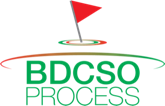 AvšÍR©vwZK ms¯’v¸‡jvi f~wgKv n‡Z n‡e Znwej msMÖn I KvwiMwi mnvqZveb¨v cybe©vmb Kg©m~wP ¯’vbxq cÖwZôvb¸‡jvi gva¨‡gB ev¯Íevq‡bi `vwe bvMwiK mgv‡Ri XvKv, 4 RyjvB , 2022| †h‡KvbI `y‡h©v‡M ¯’vbxq gvbyl I cÖwZôvbB mevi Av‡M `y‡h©v‡M cxwoZ gvby‡li cv‡k `uvovq| ZvB mswkøó‡`i DwPr ¯’vbxq cÖwZôvb¸‡jvi mÿgZv e„w× Kiv| GKvi‡YB nvIovÂ‡ji eb¨v cieZ©x cybe©vmb Kvh©µg AvšÍR©vwZK ms¯’v¸‡jvi DwPr gvV ch©v‡q Kvh©µg cwiPvjbvi Rb¨ ¯’vbxq cÖwZôvb¸‡jv‡K mnvhZv Kiv| AvR cÖvq 700 RvZxq I ¯’vbxq GbwRI mykxj mgvR msMV‡bi †bUIqvK© wewWwmGmI Av‡qvwRZ GK fvP©yqvj msev` m‡¤§j‡b e³vMY Gme K_v e‡jb| wewWwmGmI cÖ‡mm RvZxq mgš^qKvix †iRvDj Kwig †PŠayixi mÂvjbvq Aby„wôZ msev` m‡¤§j‡b mfvcwZZ¡ K‡ib wewWwmGmI wm‡jU wefv‡Mi mvaviY m¤úv`K  Avãyj Kwig wKg| G‡Z Av‡qvRK‡`i cÿ †_‡K g~j e³e¨ Dc¯’vcb K‡ib wewWwmGmI wm‡jU wefv‡Mi mfvcwZ †Zvdv¾j †mv‡nj| G‡Z AviI e³…Zv iv‡Lb GIqv‡W©i wbe©vnx cwiPvjK †gv. Aveyj Kvjvg AvRv`, GWve wm‡jU wefv‡Mi mgš^qKvix eveyj AvKZvi, GWve wm‡jU †Rjv mfvcwZ G wU Gg e`iæj Bmjvg, kvnRvjvj weÁvb I cÖhyw³ wek¦we`¨vjq, wm‡j‡Ui Aa¨vcK Rwniæj nK kvwKj Ges `y‡hO©vM we‡klÁ MInvi bCg Iqviv| g~j e³e¨ Dc¯’vcb Ki‡Z wM‡q †Zvdv¾j †mv‡nj D‡jøL K‡ib, RvwZmsNmn K‡qKwU ms¯’v m¤úªwZ eb¨v AvµvšÍ GjvKvi ÿq-ÿwZi Dci GKwU mgxÿv Pvwj‡q‡Q| ÿq-ÿwZ wbiƒc‡Yi cvkvcvwk Zviv eb¨v cieZ©x cybe©vm‡bi Rb¨ cÖ‡qvRbxqZvI hvPvB K‡i‡Q| miKv‡ii cvkvcvwk AvšÍR©vwZK ms¯’v¸‡jv hw` gvby‡li cv‡k `uvov‡bv DwPr| Z‡e Avgiv memgqi g‡Zv GB eb¨vq ¯’vbxq gvbyl I ¯’vbxq ms¯’v¸‡jvi f~wgKvq AbycÖvwYZ| Avgiv g‡b Kwi, Zvu‡`i GB f~wgKv‡K ¯^xK…wZ w`‡q ¯’vbxq ms¯’v¸‡jvi  gva¨‡gB eb¨vcieZ©x cybe©vmb Kg©m~wP ev¯Íevq‡b Znwej cÖ`vb Kiv DwPr, KviY:  ¯’vbxq cÖwZôvb¸‡jv ¯’vbxq gvby‡li cÖ‡qvRb me‡P‡q fvj ey‡Sb, d‡j Zuv‡`i‡K Kg©m~wPi ev¯Íevqb AwaKZi Kvh©Ki n‡Z cv‡i, d‡j fwel¨‡Z †h‡KvbI `y‡hv©‡M Zv‡`i‡K `ªæZ mg‡q Kvh©Kifv‡e cvIqv hv‡e, ¯’vbxq cÖwZôvb¸‡jvi Kvh©µ‡g cwiPvjb e¨q ZzjYvg~jK Kg| eveyj AvKZvi e‡jb, evB‡i †_‡K †KvbI ÎvY mnvqZv G‡j Zv Aek¨B ¯’vbxq cÖkvm‡bi m‡½ mgš^q K‡i nIqv DwPr, ¯’vbxq cÖwZôvb¸‡jv‡K m¤ú„³ K‡iB Zv Ki‡Z n‡e| G‡Z mwVK gvby‡li Kv‡Q mwVK mnvqZvUv †cŠuQv‡bv hv‡e| †gv. Aveyj Kvjvg AvRv` e‡jb, Avgiv `xN©w`b ¯’vbxq gvby‡li m‡½ KvR Kwi, Avgiv Zv‡`i N‡ii Lie-g‡bi Lei mePvB‡Z fv‡jv Rvwb| ZvB Avgv‡`i‡K cv‡k †i‡L †KvbI Kg©m~wP ev¯Íevqb n‡j †mUv †UKmB nIqvi m¤¢vebv †ewk| GwUGg e`iæj Bmjvg e‡jb, `~i †_‡K A‡b‡K G‡m kn‡ii Avkcv‡k ÎvY w`‡q w`‡q P‡j hv‡”Qb, wKš‘ ¯’vbxq cÖwZôv‡bi mn‡hvwMZv wb‡j cÖZ¨šÍ AÂ‡iI mnvqZv †cŠuQv‡bv m¤¢e| ¯’vbxq cÖwZôvb¸‡jv Rv‡b †Kvb GjvKvq Kx ai‡bi mn‡hvwMZv jvM‡e| Aa¨vcK Rwniæj nK kvwKj e‡jb, Avwg †`‡LwQ GKRb 40 nvRvi UvKv LiP K‡i 10 nvRvi UvKvi ÎvY wb‡q Gm‡Qb| A_P GKwU ¯’vbxq cÖwZôvb GB ÎvY w`‡j cy‡iv 50 nvRvi UvKv ÎvY mnvqZv w`‡Z cvi‡Zv| Avgv‡`i‡K ˆewk¦K ev¯ÍeZvi Av‡jv‡K fve‡Z n‡e, wKš‘ KvRUv Ki‡Z n‡e ¯’vbxq ev¯ÍeZv we‡ePbvq †i‡L|MInvi bCg Iqviv e‡jb, GLb ¯’vbxq cybe©vm‡bi Rb¨ Kx cÖ‡qvRb Zvi GKwU Pvwn`v wbiƒcb Kiv LyeB Riæwi| GB Pvwn`vUv hvPvB Ki‡Z n‡e ¯’vbxq GjvKvq wM‡q, ¯’vbxq ms¯’v¸‡jv‡KB| AvBGgI-Gi g‡Zv AvšÍR©vwZe ms¯’v¸‡jv‡K GLb RiæwiwfwË‡Z nvIovÂ‡j eb¨vq ev¯‘Pz¨Z gvby‡li cv‡k `vuov‡bv DwPr| GUv ï`y GKUv eb¨v bq, GUv Rjev×Zv| Gi cÖfve e¨vcK| cÖwZwU †Rjvi Rb mwPe ch©v‡qi GKRb ÎvY Kwgkbvi wb‡qvM Kiv LyeB Riæwi| †iRvDj Kwig †PŠayix e‡jb, AvšÍR©vwZK ms¯’v¸‡jvi f~wgKv Aek¨B ¸iæZ¡c~Y©, wKš‘ Zv‡`i‡K Znwej msMÖn, KvwiMwi mnvqZv I gwbUwis‡q Zuv‡`i Kvh©µg mxgve× ivL‡Z n‡e, gvV ch©v‡qi Kvh©µg ¯’vbxq cÖwZôvb‡KB ev¯Íevqb Ki‡K n‡e Avi cy‡iv cÖwµqv mgš^q n‡Z n‡e miKv‡ii gva¨‡g| evZ©v †cÖiK†gv¯Ídv Kvgvj AvK›`, 